2017 OSU Turf Field DayThursday – August 31, 2017Lewis-Brown Farm
3329 Peoria Rd
Corvallis, OR 97333Schedule 8:00 am to 9:00 am – Check-in and Breakfast 9:00 am to 11:30 am - Field Day, Industry Expo
11:30 am to 12:30 pm – Lunch  1:00 pm to 7:00 pm – J. Oliver Memorial Golf Tournament and Dinner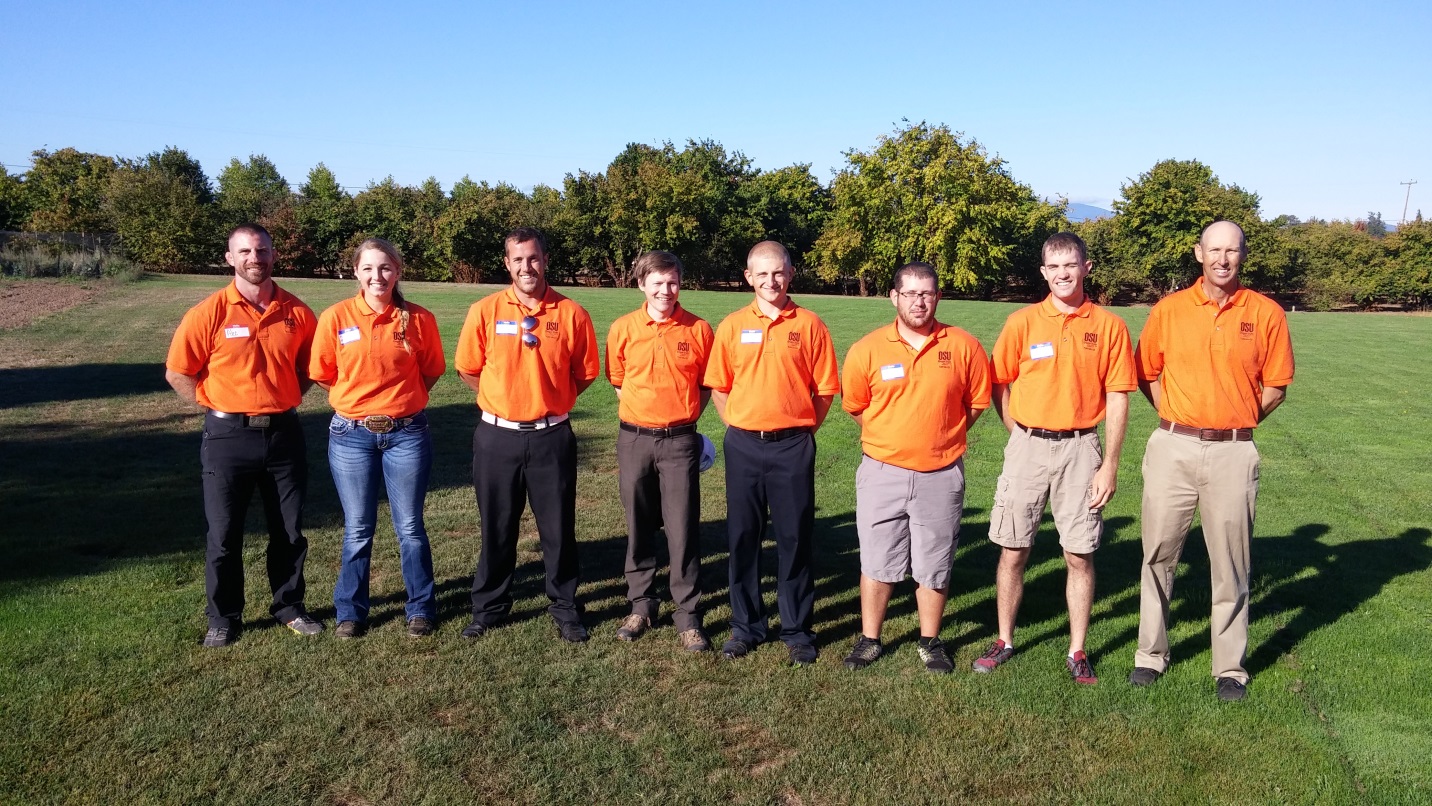 Field Day TopicsFungicide Alternatives for MicrodochiumLow Maintenance Ground Cover for Oregon Schools Greywater Use on Perennial Ryegrass Irrigation Rates and Frequency for Perennial Ryegrass Wetting AgentsFine Fescue NTEP Trial UpdatesPerennial Ryegrass NTEP Trial Updates Cool-season Low Maintenance NTEP Trial Updates  Fungicides for Management of AnthracnoseBroadleaf Herbicide Trial Updates    Full Package:  Registration $90.00 (Due Aug 17).  Onsite registration $115. Registration includes breakfast, field day, lunch, golf and dinner.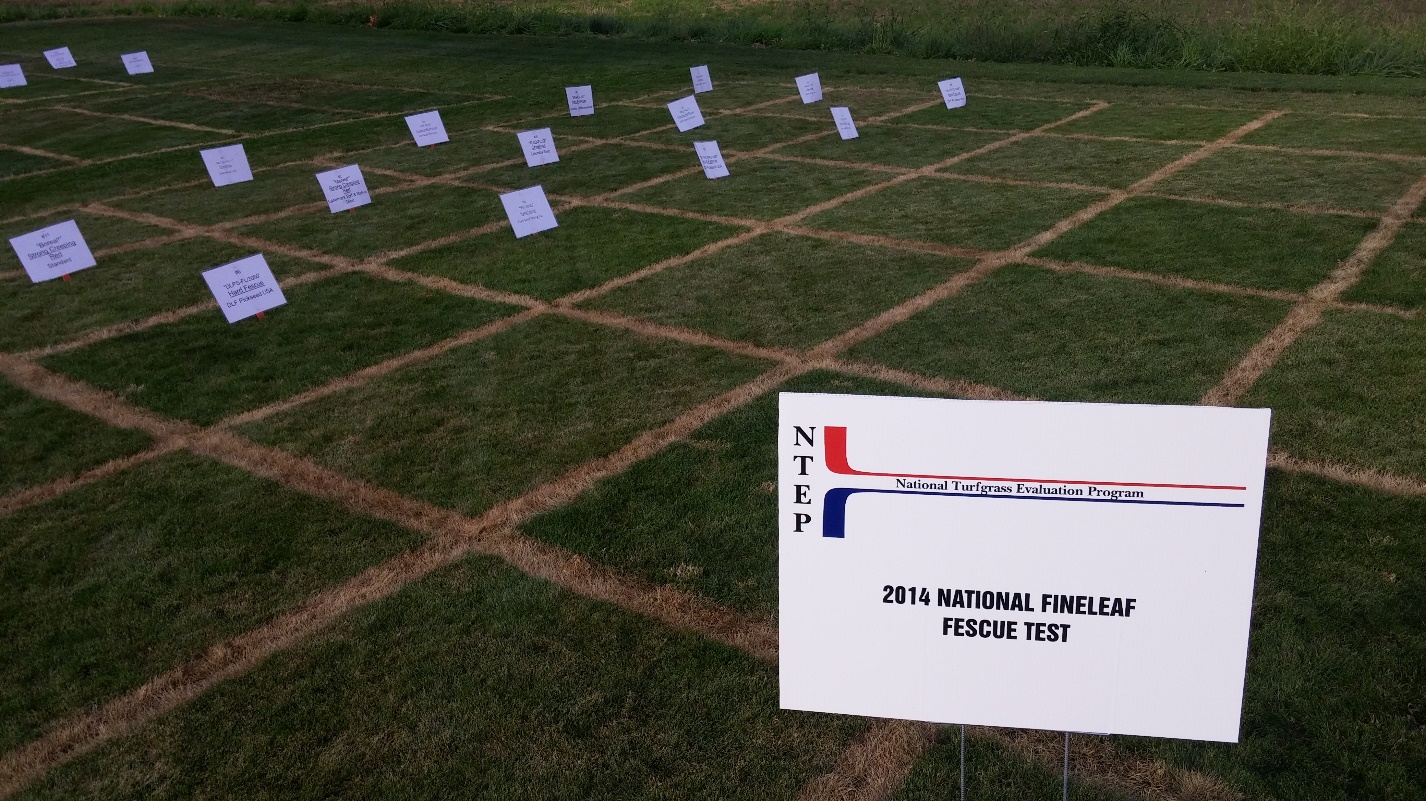 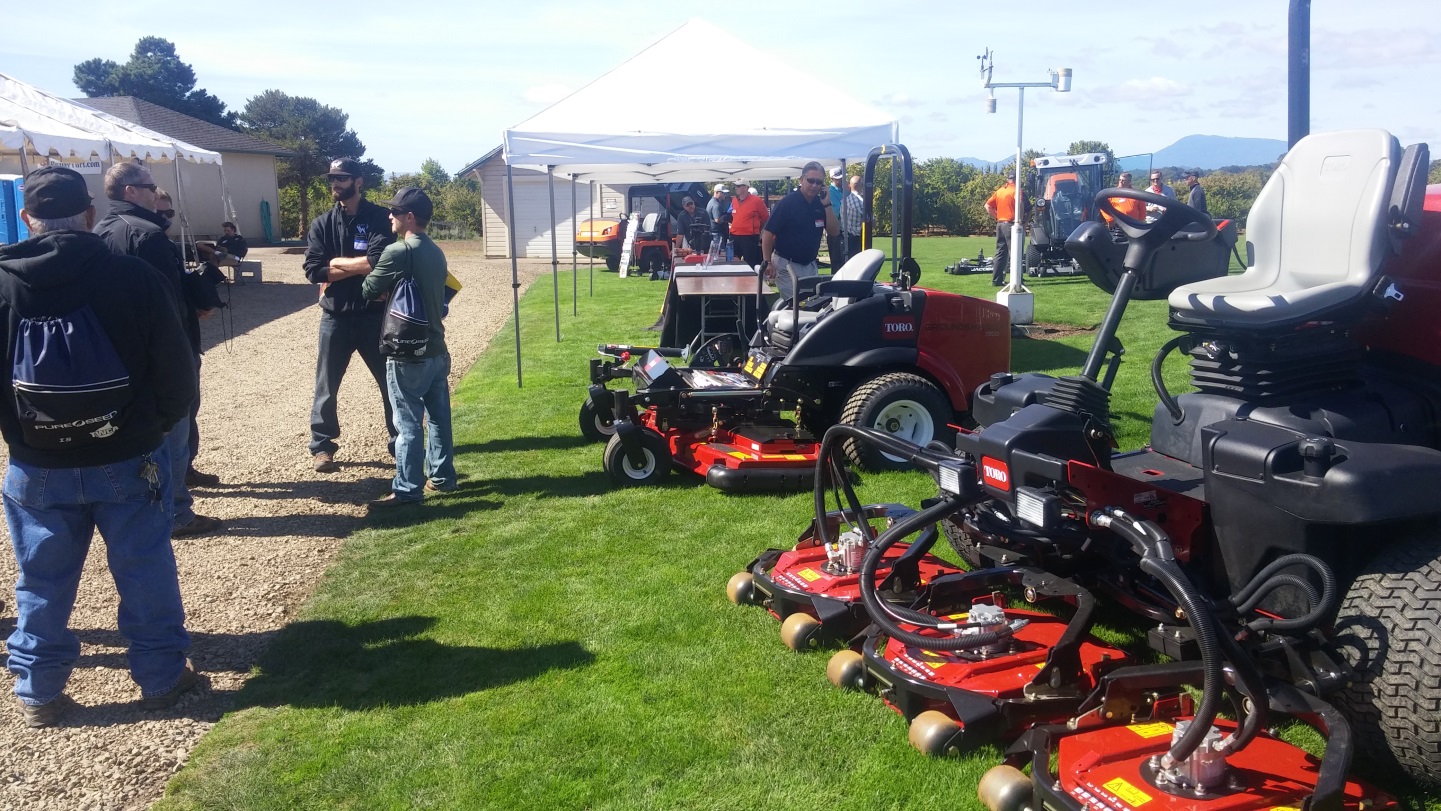 Field Day Only:  Registration $60.00 (Due Aug 17).  Include field day and lunch, excludes golf and dinner.  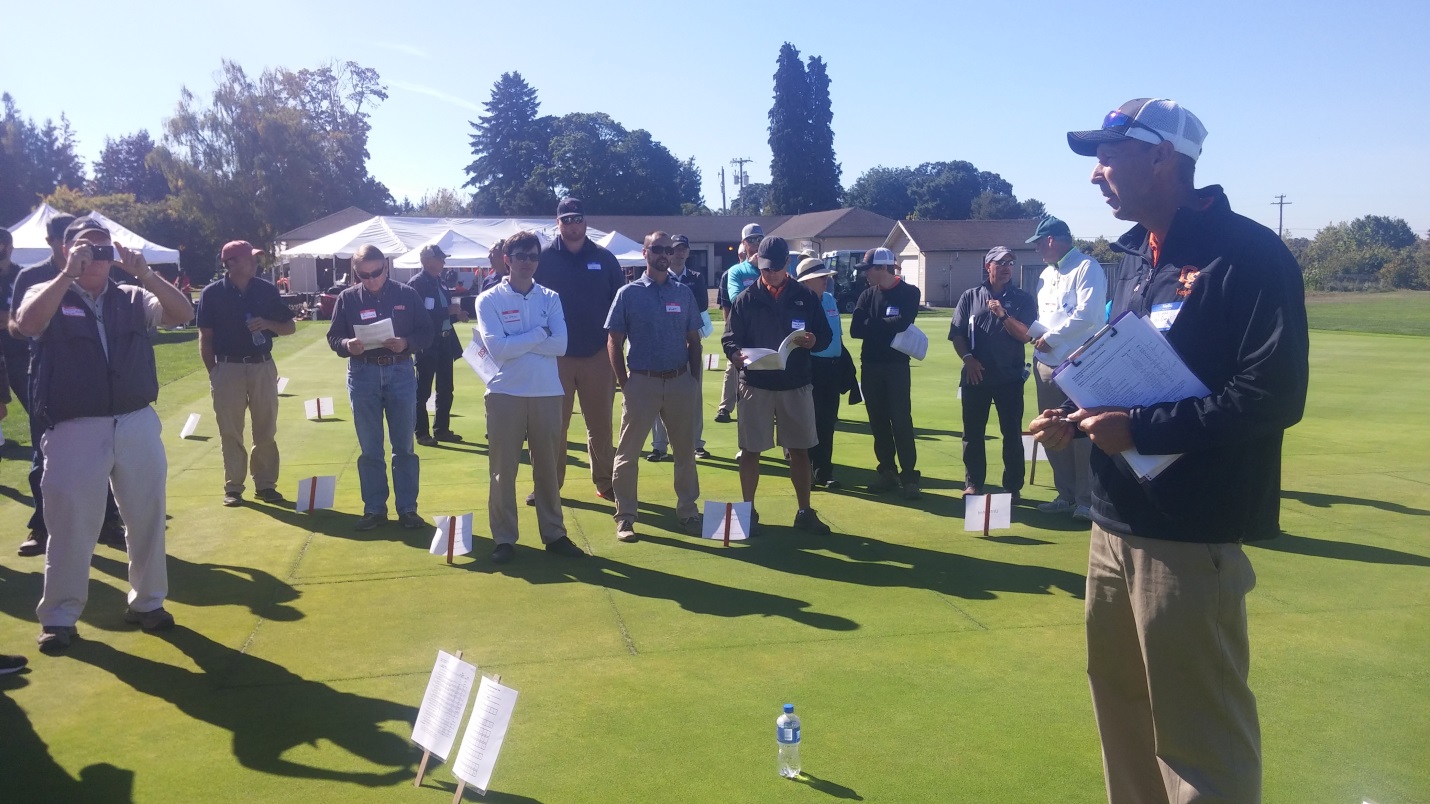 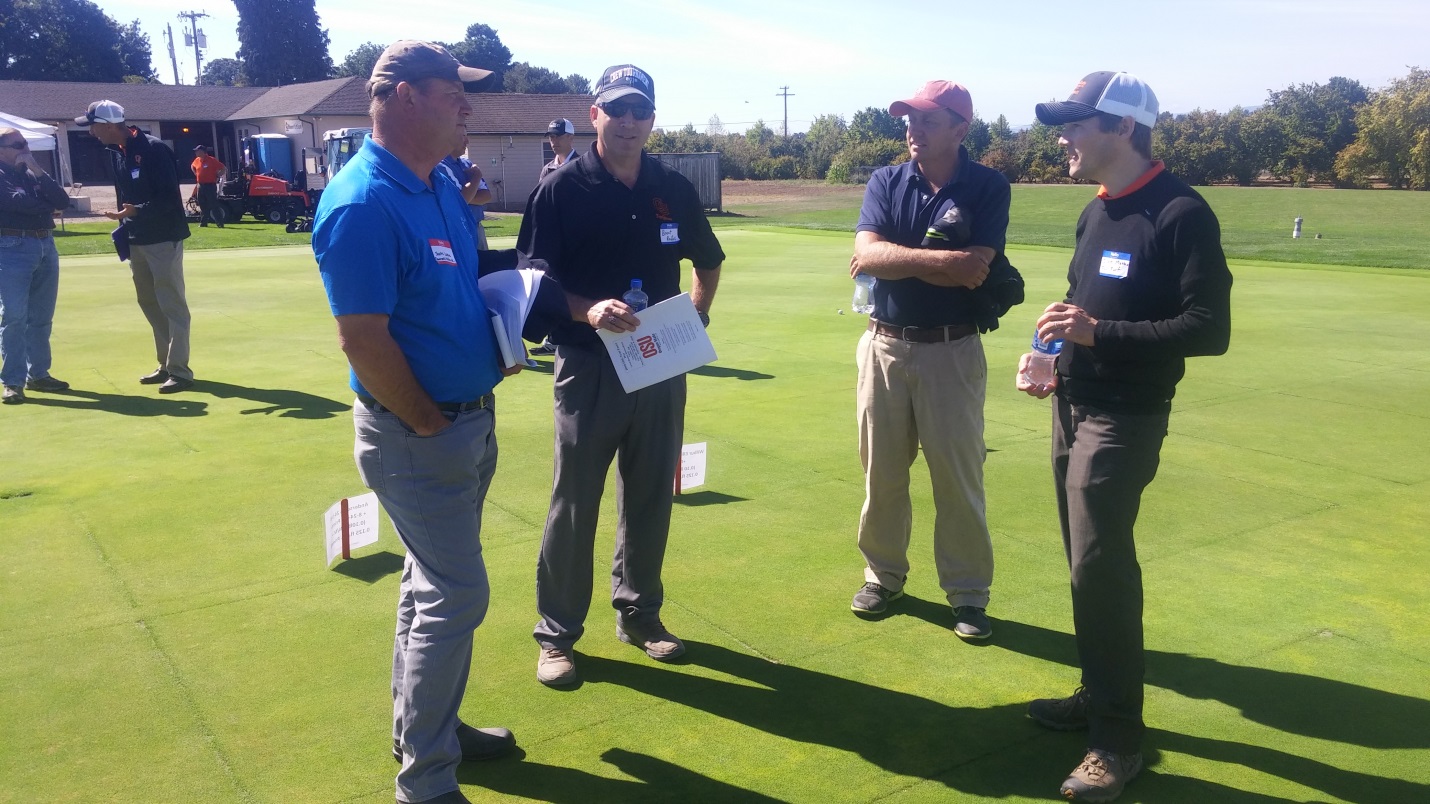 Social Package: $35.00 
Lunch at Lewis-Brown Farm, or Dinner at Trysting Tree Golf Course (Due Aug 17).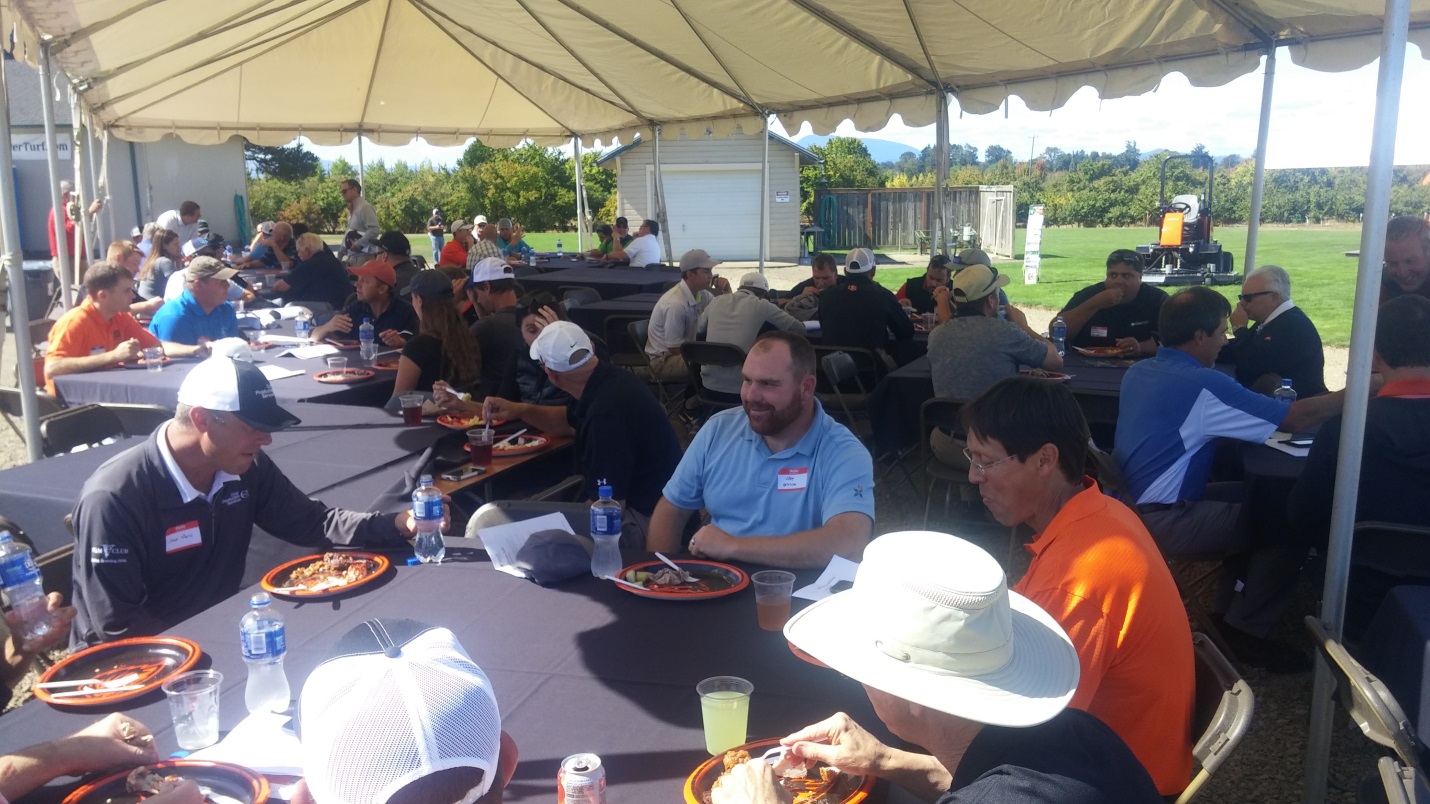 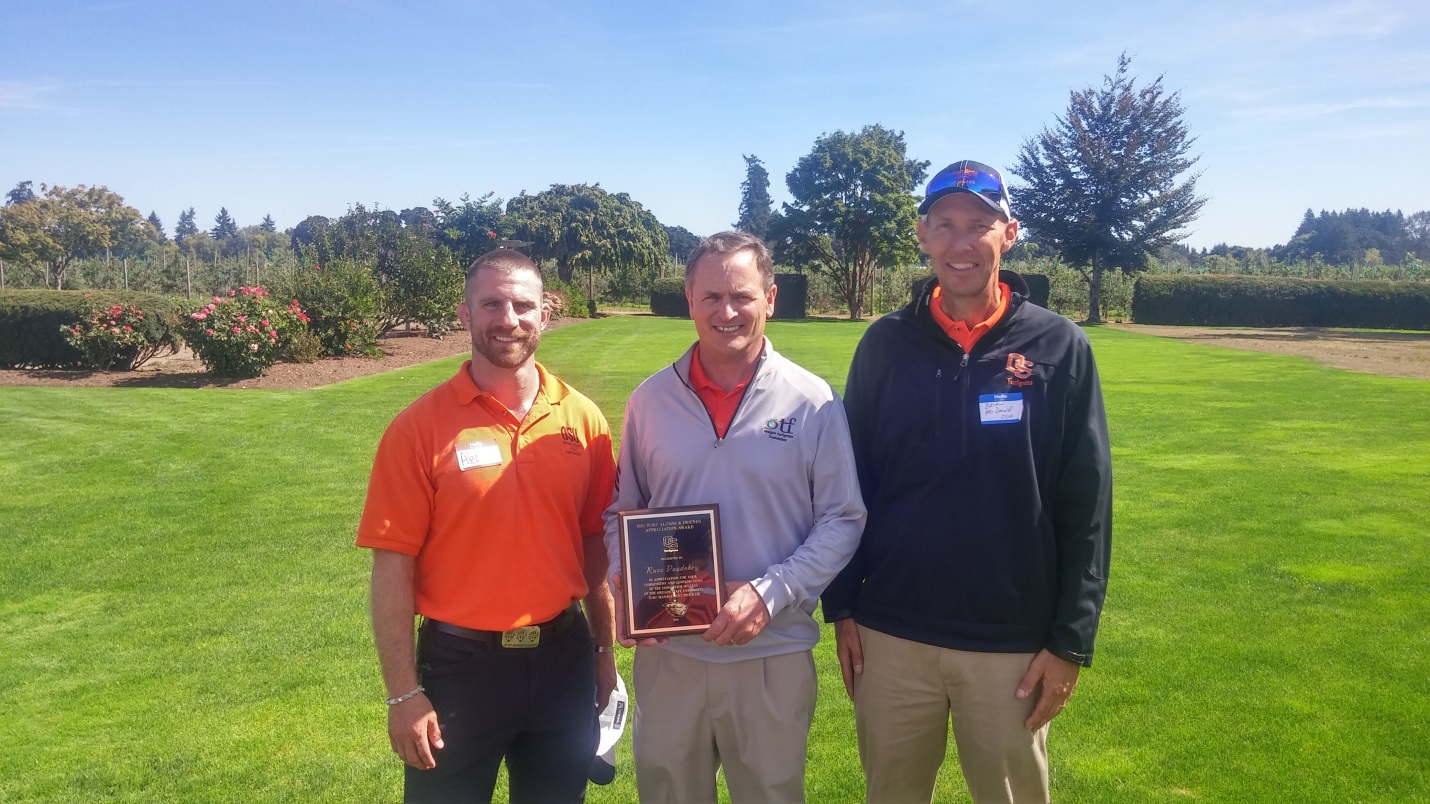 Industry Booth or Equipment Exhibitor: $90 (Due Aug 17). 
Booth hours 9:00 am to 11:30 am at Lewis-Brown Turf Farm. Includes folding table (6’ x 2.5‘) and registration for 1 person (breakfast, field day, lunch, golf and dinner). Recognition in mailing/email to OGCSA, OSTMA and OLCA members. 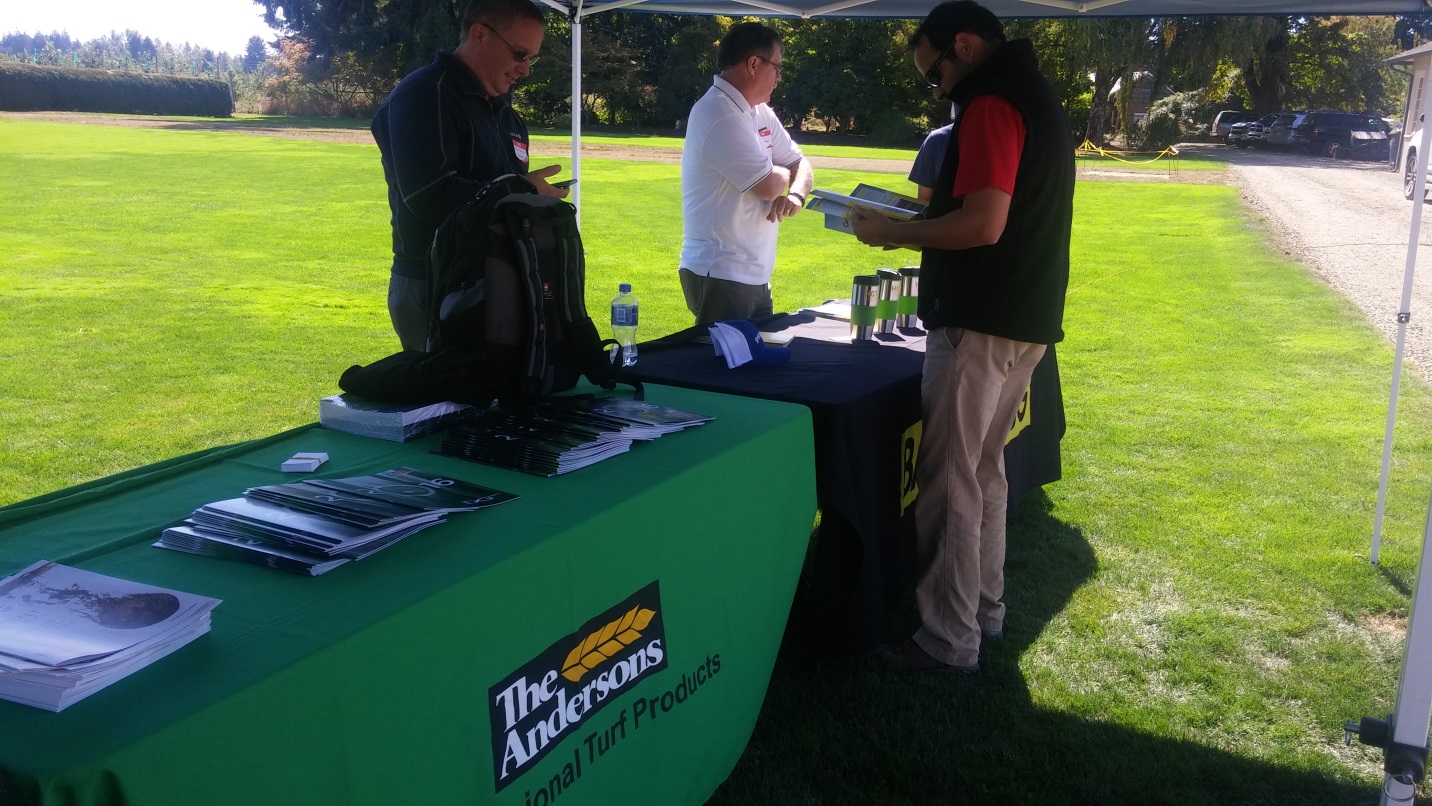 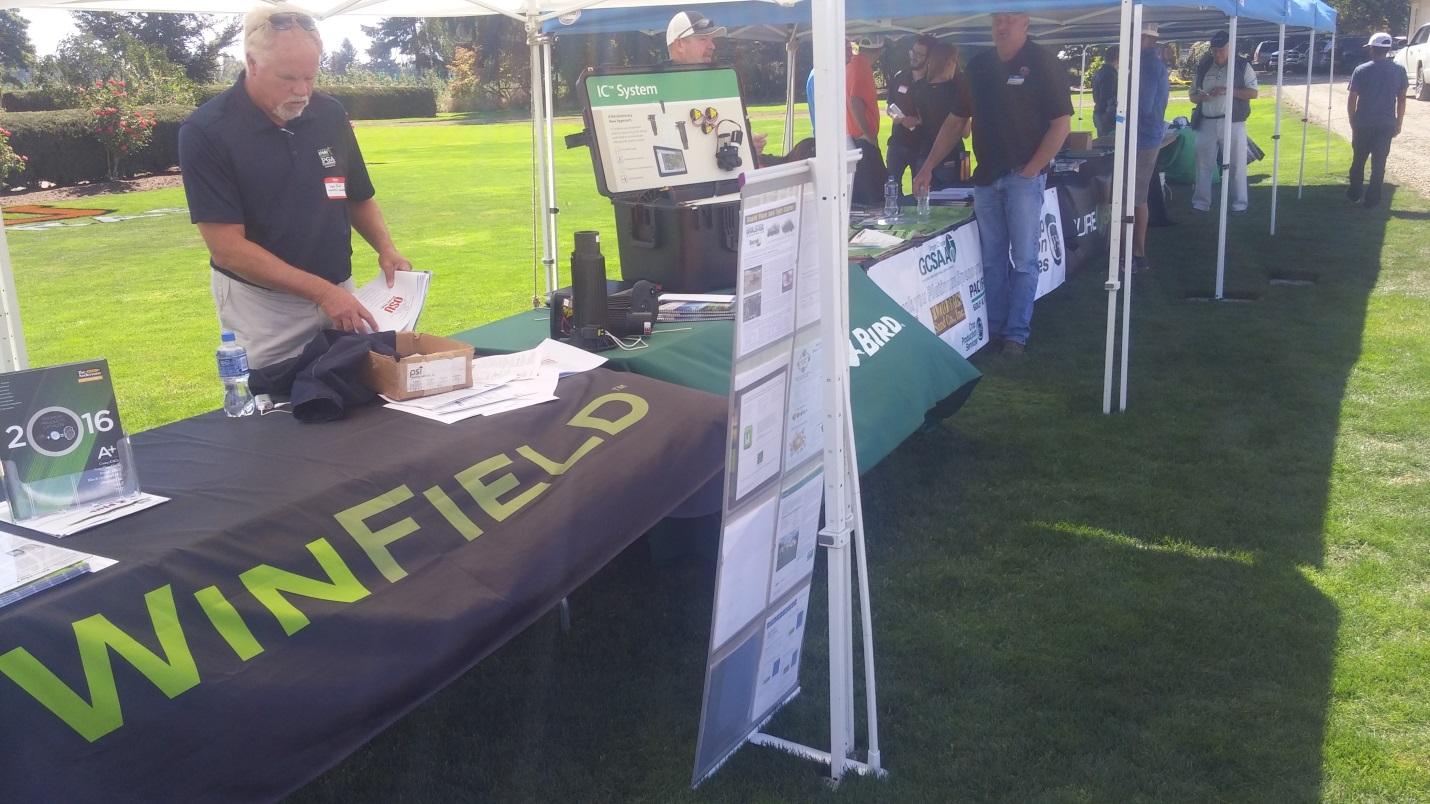 Golf Outing Tee Sponsor: $250
Includes golf outing tee sponsor sign, recognition in mailing/email to OGCSA, OSTMA, OLCA members, recognition on the OSU Turf website and recognition at the OSU Turf Field Day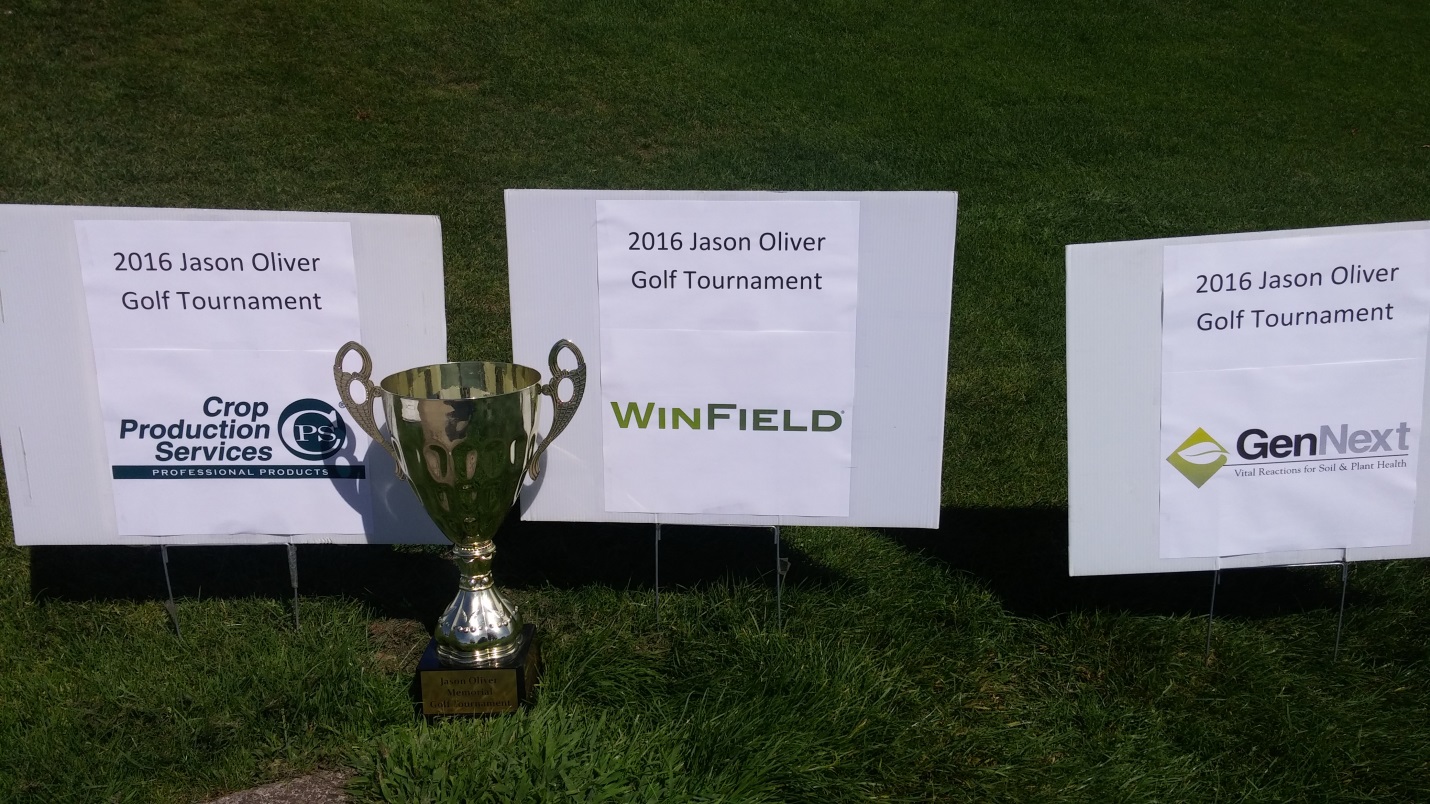 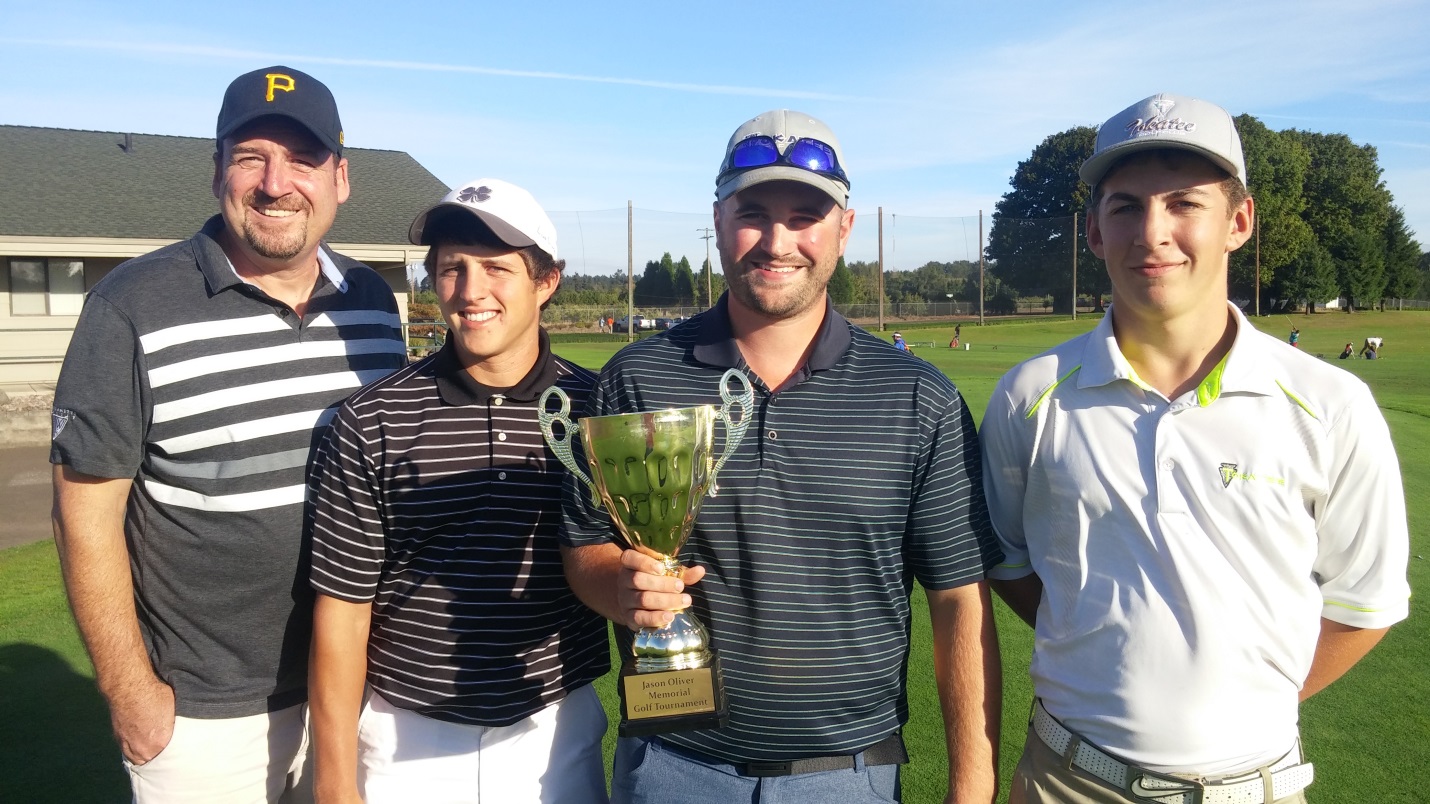 Checks payable to “OSU Foundation” or if paying by credit card, please complete the following information…Return Payments via mail or fax to…Alec Kowalewski, Ph.D
Turfgrass Specialist, Oregon State University               
4147 ALS Building, Corvallis, OR 97331Fax: (541)737-3479
For More information call: (541) 737-5449---------------------------- Registration ------------------------------------------------------------- Registration ------------------------------------------------------------- Registration ---------------------------------Select a PackageNumberTotalFull Package ($90)$Field Day and Lunch ($60)$ Social Package ($35 per meal)Please specify lunch or dinner$Industry Booth or Equipment Exhibitor ($90)$Golf Outing Sponsor ($250)$Name(s)EmployerAddress, City, State, ZipPhoneEmailName on CardAddress, City, State, ZipCredit Card TypeCredit Card NumberExpiration Date